        Nijisha Email          :  nijisha.378879@2freemail.com                                                          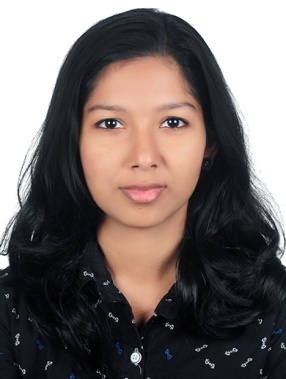 Mob             :  C/o 0502360357     OBJECTIVE                                                                                                                                                                 In quest of professional opportunities for utilizing my skills and abilities in computerized industries that offers professional growth while being resourceful, innovative and flexible. Willing to work as a key player in challenging and creative environment.       EDUCATIONAL PROFILE:     TECHNICAL SKILL:           OPERATING SYSTEMS : Windows 98/XP/7/8,LinuxMS-OFFICE : MS Word ,MS Excel,MS Powerpoint      PROGRAMMING LANGUAGES : C, C++, PHP, HTML,CSS,JAVA      DATABASES : MySQL       ACADEMIC PROJECTS:Minor Project:      Website on Roadsafety                         Website providing guidance and information for all road-users           Role: Worked as a web developer in creating front- end and back- end systems for the website using                      web technologies such as PHP, CSS, HTML, Javascript.              Major Project:               Iot NextGen Bed	          In this project we aim to design a smart bed that could be used as aid  for  bedridden  people.                The bed is made up of a number of modular sections(hexagonal stools) that can be moved around                to creating different positions according to command given from user via internet.       ACHIEVEMENTS:Completed Internship from Pepperport System & Solutions Pvt.Ltd.Completed course on PHP,HTML & MYSQL from Own Manager ,Thrissur. Attended 2 day IoT challeng workshop on in connection with IIT-B TechAttended Microsoft Azure one day workshop conducted by Innovation and Entrepreneurship Development Center (IEDC)         PERSONAL STRENGTH:  Flexibility and adaptability to work in any environmentPunctuality Ability to work as individual as well as in groupHardworkingPositive attitude         PERSONAL PROFILE:Nationality                               :            IndianDate Of Birth                           :            10/03/1995Marital Status                           :            SingleLinguistic Ability                     :             English and MalayalamVisa Status			  :	    Visting Visa     DECLARATION:I Hereby inform you that all the statement made above are true the best of my knowledge and belief.       										 (Nijisha)Year OfQualificationsInstitutionUniversity/BoardPassingMarks (%)B.Tech ComputerSahrdaya College ofUniversity Of Calicut201772Science andEngineering and TechnologyEngineeringPlus TwoNational Higher SecodaryKerala Board of  Secondary201392School,IrinjalakudaEducationSSLCLittle Flower Convent Higher Kerala  Board of Secondary2011100Secondary School,IrinjalakudaEducation